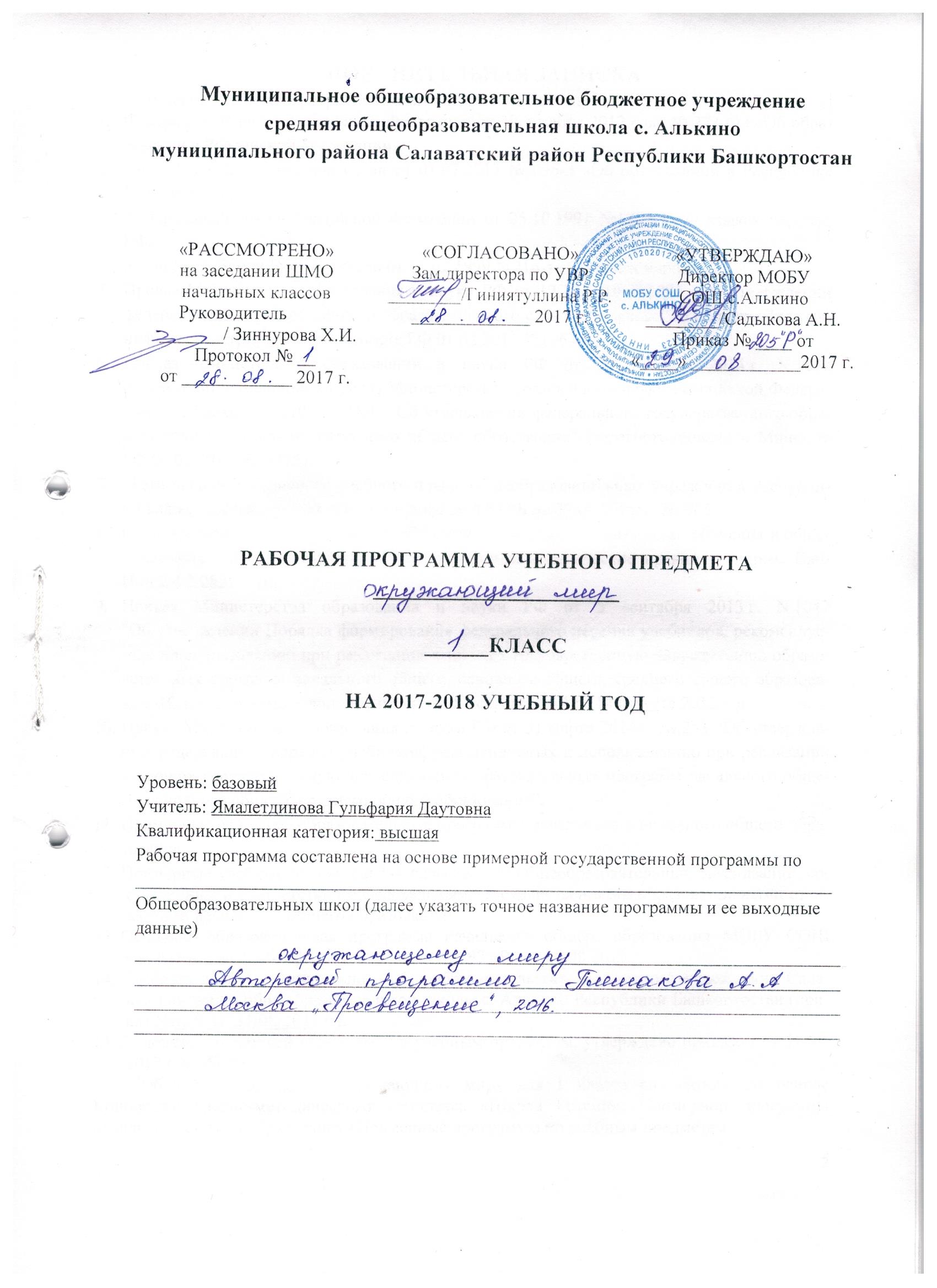 Пояснительная запискаВ основе Рабочей программы лежат следующие документы:Федеральный закон Российской  Федерации от 29 декабря 2012 года № 273-ФЗ «Об образовании в Российской  Федерации»;Закон Республики Башкортостан от 01.07.2013 № 696-З «Об образовании в Республике Башкортостан»;Федеральный закон Российской Федерации от 25.10.1991 №1807-1 «О языках народов РФ»;Закон Республики Башкортостан от 15.02.1999 №216-з «О языках народов РБ»;Приказ Министерства образования и науки РФ от 17.12.2010 №1897 «Об утверждении федерального государственного образовательного стандарта основного общего образования» (зарегистрировано в Минюсте РФ 01.02.2011 №19644);Приказ Министерства образования и науки РФ от 29 декабря 2014 г. N 1644
"О внесении изменений в приказ Министерства образования и науки Российской Федерации от 17 декабря 2010 г. N 1897 "Об утверждении федерального государственного образовательного стандарта основного общего образования" (зарегистрировано в Минюсте РФ 06.02.2015 №35915);  Регионального базисного учебного плана  общеобразовательных учреждений Республики Башкортостан,  утверждённого приказом МО РБ от 29.04.2015г.   № 905Санитарно-эпидемиологических требований к условиям и организации обучения в общеобразовательных учреждениях. Санитарно-эпидемиологические правила и нормы СанПин 2.4.2.2821 – 10,Приказ Министерства образования и науки РФ от 5 сентября 2013 г. N 1047
"Об утверждении Порядка формирования федерального перечня учебников, рекомендуемых к использованию при реализации имеющих государственную аккредитацию образовательных программ начального общего, основного общего, среднего общего образования" (С изменениями и дополнениями от: 8 декабря 2014 г., 14 августа 2015 г.);Приказ Министерства образования и науки РФ от 31 марта 2014 г. № 253 “Об утверждении федерального перечня учебников, рекомендуемых к использованию при реализации имеющих государственную аккредитацию образовательных программ начального общего, основного общего, среднего общего образования”;Примерные основные образовательные программы начального и основного общего образования.Примерные учебные планы для 1-4 классов всех общеобразовательных организаций, составленных в соответствии с федеральными государственными образовательными стандартами начального общего образования;Основная образовательная программа начального общего образования МОБУ CОШ c.Алькино  на 2016 – 2020 годы приказ № 197 «Р» от 30.08.2016 г.Учебный план Муниципального общеобразовательного бюджетного учреждения Салаватский район общеобразовательной школы с. Алькино Республики Башкортостан (приказ №61/9 от  31/08/2017 г.).Положение о рабочей программе по учебным предметам, утверждено приказом от 31.08. 2017 г.№  61/13. Рабочая программа по окружающему миру для 1 класса разработана на основе Концепции учебно-методического комплекса «Школа России», Примерной программы начального общего образования (Примерные программы по учебным предметам.Начальная школа. В 2-х ч. – М.: Просвещение, 2010), Рабочих  программ А.А.Плешакова по окружающему миру,  утверждённых Министерством образования и науки РФ (А.А.Плешаков. Сборник рабочих программ. – М.: Просвещение, 2011), в соответствии с требованиями федерального компонента государственного стандарта второго поколения начального общего образования.  Изучение курса «Окружающий мир» в начальной школе направлено на достижение следующих целей:формирование целостной картины мира и осознание места в нём человека на основе единства рационально-научного познания и эмоционально-ценностного осмысления ребёнком личного опыта общения с людьми и природой;духовно-нравственное развитие и воспитание личности гражданина России в условиях культурного и конфессионального многообразия российского общества.Основными задачами реализации содержания курса являются:1) формирование уважительного отношения к семье, населённому пункту, региону, в котором проживают дети, к России, её природе и культуре, истории и современной жизни;2) осознание ребёнком ценности, целостности и многообразия окружающего мира, своего места в нём;3) формирование модели безопасного поведения в условиях повседневной жизни и в различных опасных и чрезвычайных ситуациях;4) формирование психологической культуры и компетенции для обеспечения эффективного и безопасного взаимодействия в социуме.Специфика курса «Окружающий мир» состоит в том, что он соединяет в равной мере природоведческие, обществоведческие, исторические знания и даёт обучающемуся материал естественных и социально-гуманитарных наук, необходимый для целостного и системного видения мира в его важнейших взаимосвязях.Значение курса состоит также в том, что в ходе его изучения школьники овладевают основами практико-ориентированных знаний о человеке, природе и обществе, учатся осмысливать причинно-следственные связи в окружающем мире, в том числе на многообразном материале природы и культуры родного края. Курс обладает широкими возможностями для формирования у младших школьников фундамента экологической и культурологической грамотности и соответствующих компетентностей — умений проводить наблюдения в природе, ставить опыты, соблюдать правила поведения в мире природы и людей, правила здорового образа жизни. Программа обеспечена следующим учебно-методическим комплектом:А.А.Плешаков. Окружающий мир. 1 класс. Учебник для общеобразовательных учреждений. В 2 ч. – М.: Просвещение, 2011. А.А.Плешаков. Окружающий мир. Рабочая тетрадь. 1 класс. Пособие для обучающихся общеобразовательных учреждений. В 2 ч. – М.: Просвещение, 2011. А.А.Плешаков. Окружающий мир. Рабочие программы. 1-4 классы. Пособие для учителей общеобразовательных учреждений. – М.: Просвещение, 2011.Общая характеристика курсаОтбор содержания курса «Окружающий мир» осуществлён на основе следующих ведущих идей:1) идея многообразия мира;2) идея целостности мира;3) идея уважения к миру.На основе интеграции естественнонаучных, географических, исторических сведений в курсе выстраивается яркая картина действительности, отражающая многообразие природы и культуры, видов человеческой деятельности, стран и народов. Особое внимание уделяется знакомству младших школьников с природным многообразием, которое рассматривается и как самостоятельная ценность, и как условие, без которого невозможно существование человека, удовлетворение его материальных и духовных потребностей.Фундаментальная идея целостности мира также последовательно реализуется в курсе; её реализация осуществляется через раскрытие разнообразных связей: между неживой природой и живой, внутри живой природы, между природой и человеком. В частности, рассматривается значение каждого природного компонента в жизни людей, анализируется положительное и отрицательное воздействие человека на эти компоненты. Важнейшее значение для осознания детьми единства природы и общества, целостности самого общества, теснейшей взаимозависимости людей имеет включение в программу сведений из области экономики, истории, современной социальной жизни, которые присутствуют в программе каждого класса.Уважение к миру — это своего рода формула нового отношения к окружающему, основанного на признании самоценности сущего, на включении в нравственную сферу отношения не только к другим людям, но и к природе, к рукотворному миру, к культурному достоянию народов России и всего человечества.В основе методики преподавания курса «Окружающий мир» лежит проблемно-поисковый подход, обеспечивающий «открытие» детьми нового знания и активное освоение различных способов познания окружающего. При этом используются разнообразные методы и формы обучения с применением системы средств, составляющих единую информационно-образовательную среду. Обучающиеся ведут наблюдения явлений природы и общественной жизни, выполняют практические работы и опыты, в том числе исследовательского характера, различные творческие задания. Проводятся дидактические и ролевые игры, учебные диалоги, моделирование объектов и явлений окружающего мира. Очень большое значение для достижения планируемых результатов имеет организация проектной деятельности обучающихся, которая предусмотрена в каждом разделе программы.В соответствии с названными ведущими идеями особое значение при реализации программы имеют новые для практики начальной школы виды деятельности обучающихся, к которым относятся:    распознавание природных объектов с помощью специально разработанного для начальной школы атласа-определителя; моделирование экологических связей с помощью графических и динамических схем (моделей); эколого-этическая деятельность, включающая анализ собственного отношения к миру природы и поведения в нём, оценку поступков других людей, выработку соответствующих норм и правил, которая осуществляется с помощью специально разработанной книги для чтения по экологической этике.Учебный курс «Окружающий мир» занимает особое место среди учебных предметов начальной школы. Образно говоря, это то, что «всегда с тобой», поскольку познание детьми окружающего мира не ограничивается рамками урока. Оно продолжается постоянно в школе и за её стенами. Сам учебный курс является своего рода системообразующим стержнем этого процесса. Работа с детьми, начатая на уроках, продолжается в той или иной форме и после их окончания, во внеурочной деятельности. Место учебного предмета в учебном планеНа изучение окружающего мира в 1 классе отводится 66 ч (33 недели). Количество часов в неделю – 2.Контрольные работы – 1.Ценностные ориентиры содержания предметаПрирода как одна из важнейших основ здоровой и гармоничной жизни человека и общества.Культура как процесс и результат человеческой жизнедеятельности во всём многообразии её форм.Наука как часть культуры, отражающая человеческое стремление к истине, к познанию закономерностей окружающего мира природы и социума.Человечество как многообразие народов, культур, религий. Международное сотрудничество как основа мира на Земле.Патриотизм как одно из проявлений духовной зрелости человека, выражающейся в любви к России, народу, малой родине, в осознанном желании служить Отечеству.Семья как основа духовно-нравственного развития и воспитания личности, залог преемственности культурно-ценностных традиций народов России от поколения к поколению и жизнеспособности российского общества.Труд и творчество как отличительные черты духовно и нравственно развитой личности.Здоровый образ жизни в единстве составляющих: здоровье физическое, психическое, духовно- и социально-нравственное.Нравственный выбор и ответственность человека в отношении к природе, историко-культурному наследию, к самому себе и окружающим людям.Результаты освоения учебного предметаПрограмма обеспечивает достижение выпускниками начальной школы следующих личностных, метапредметных и предметных результатов:Личностные результатыформирование основ российской гражданской идентичности, чувства гордости за свою Родину, российский народ и историю России, осознание своей этнической и национальной принадлежности; формирование ценностей многонационального российского общества; становление гуманистических и демократических ценностных ориентаций;формирование целостного, социально ориентированного взгляда на мир в его органичном единстве и разнообразии природы, народов, культур и религий;формирование уважительного отношения к иному мнению, истории и культуре других народов;овладение начальными навыками адаптации в динамично изменяющемся и развивающемся мире;принятие и освоение социальной роли обучающегося, развитие мотивов учебной деятельности и формирование личностного смысла учения;развитие самостоятельности и личной ответственности за свои поступки, в том числе в информационной деятельности, на основе представлений о нравственных нормах, социальной справедливости и свободе;формирование эстетических потребностей, ценностей и чувств;развитие этических чувств, доброжелательности и эмоционально-нравственной отзывчивости, понимания и сопереживания чувствам других людей;развитие навыков сотрудничества со взрослыми и сверстниками в разных социальных ситуациях, умения не создавать конфликтов и находить выходы из спорных ситуаций;формирование установки на безопасный, здоровый образ жизни, наличие мотивации к творческому труду, работе на результат, бережному отношению к материальным и духовным ценностям.Метапредметные результатыовладение способностью принимать и сохранять цели и задачи учебной деятельности, поиска средств её осуществления;освоение способов решения проблем творческого и поискового характера;формирование умения планировать, контролировать и оценивать учебные действия в соответствии с поставленной задачей и условиями её реализации; определять наиболее эффективные способы достижения результата;формирование умения понимать причины успеха/неуспеха учебной деятельности и способности конструктивно действовать даже в ситуациях неуспеха;освоение начальных форм познавательной и личностной рефлексии; использование знаково-символических средств представления информации для создания моделей изучаемых объектов и процессов, схем решения учебных и практических задач;активное использование речевых средств и средств информационных и коммуникационных технологий (ИКТ) для решения коммуникативных и познавательных задач;использование различных способов поиска (в справочных источниках и открытом учебном информационном пространстве сети Интернет), сбора, обработки, анализа, организации, передачи и интерпретации информации в соответствии с коммуникативными и познавательными задачами и технологиями учебного предмета «Окружающий мир»;овладение логическими действиями сравнения, анализа, синтеза, обобщения, классификации по родовидовым признакам, установления аналогий и причинно-следственных связей, построения рассуждений, отнесения к известным понятиям;готовность слушать собеседника и вести диалог; готовность признавать возможность существования различных точек зрения и права каждого иметь свою; излагать своё мнение и аргументировать свою точку зрения и оценку событий;определение общей цели и путей её достижения; умение договариваться о распределении функций и ролей в совместной деятельности; осуществлять взаимный контроль в совместной деятельности, адекватно оценивать собственное поведение и поведение окружающих;овладение начальными сведениями о сущности и особенностях объектов, процессов и явлений действительности (природных, социальных, культурных, технических и др.) в соответствии с содержанием учебного предмета «Окружающий мир»; овладение базовыми предметными и межпредметными понятиями, отражающими существенные связи и отношения между объектами и процессами;умение работать в материальной и информационной среде начального общего образования (в том числе с учебными моделями) в соответствии с содержанием учебного предмета «Окружающий мир».Предметные результаты понимание особой роли России в мировой истории, воспитание чувства гордости за национальные свершения, открытия, победы;сформированность уважительного отношения к России, родному краю, своей семье, истории, культуре, природе нашей страны, её современной жизни;осознание целостности окружающего мира, освоение основ экологической грамотности, элементарных правил нравственного поведения в мире природы и людей, норм здоровьесберегающего поведения в природной и социальной среде;освоение доступных способов изучения природы и общества (наблюдение, запись, измерение, опыт, сравнение, классификация и др. с получением информации из семейных архивов, от окружающих людей, в открытом информационном пространстве);развитие навыков устанавливать и выявлять причинно-следственные связи в окружающем мире.СОДЕРЖАНИЕ ПРОГРАММЫЧеловек и природаПрирода — это то, что нас окружает, но не создано человеком. Природные объекты и предметы, созданные человеком. Признаки предметов (цвет, форма, сравнительные размеры и др.). Примеры явлений природы: смена времён года, снегопад, листопад, перелёты птиц, смена,, времени суток, рассвет, закат, ветер, дождь, гроза.Звёзды и планеты. Солнце — ближайшая к нам звезда, источник света и тепла для всего живого на Земле. Растения, их разнообразие. Части растения (корень, стебель, лист, цветок, плод, семя). Условия, необходимые для жизни растения (свет, тепло, воздух, вода). Роль растений в природе и жизни людей, бережное отношение человека к растениям. Животные, их разнообразие. Условия, необходимые для жизни животных (воздух, вода, тепло, пища). Насекомые, рыбы, птицы, звери, их отличия. Роль животных в природе и жизни людей, бережное отношение человека к животным. Человек — часть природы. Зависимость жизни человека от природы. Этическое и эстетическое значение природы в жизни человека. Правила поведения в природе. Общее представление о строении тела человека. Гигиена отельных систем органов. Личная ответственность каждого человека за состояние своего здоровья и здоровья окружающих его людей.Человек и обществоСемья — самое близкое окружение человека. Семейные традиции. Взаимоотношения в семье и взаимопомощь членов семьи. Оказание посильной помощи взрослым. Забота о детях, престарелых, больных — долг каждого человека. Младший школьник. Правила поведения в школе, на уроке. Обращение к учителю. Классный, школьный коллектив, совместная учёба, игры, отдых..Друзья, взаимоотношения между ними; ценность дружбы, согласия, взаимной помощи. Общественный транспорт. Транспорт города или села. Наземный, воздушный и водный транспорт. Правила пользования транспортом. Средства связи: почта, телеграф, телефон, электронная почта.Средства массовой информации: радио, телевидение, пресса, Интернет. Наша Родина — Россия, Российская Федерация. Ценностно-смысловое содержание понятий: Родина, Отечество, Отчизна. Государственная символика России: Государственный герб России, Государственный флаг России. Москва — столица России. Святыни Москвы — святыни России. Достопримечательности Москвы: Кремль, Красная площадь, Большой театр и др. Россия — многонациональная страна. Народы, населяющие Россию, их обычаи, характерные особенности быта. Правила безопасной жизниЦенность здоровья и здорового образа жизни.Личная ответственность каждого человека за сохранение и укрепление своего физического и нравственного здоровья. Номера телефонов экстренной помощи. Дорога от дома до школы, правила безопасного поведения на дорогах, в лесу, на водоёме в разное время года. Опасные места в квартире, доме и его окрестностях (балкон, подоконник, лифт, стройплощадка, пустырь и т. д.).Правила безопасности при контактах с незнакомыми людьми.ПЛАНИРУЕМЫЕ РЕЗУЛЬТАТЫ ОСВОЕНИЯ ПРОГРАММЫ ОБУЧАЮЩИМИСЯ 1 КЛАССАК концу 1 класса обучающийся научится: различать (узнавать) изученные объекты и явления живой и неживой природы;сравнивать объекты живой и неживой природы на основе внешних признаков или известных характерных свойств и проводить простейшую классификацию изученных объектов природы;использовать различные справочные издания (словарь по естествознанию, определитель растений и животных на основе иллюстраций, атлас карт) для поиска необходимой информации;обнаруживать простейшие взаимосвязи между живой и неживой природой, взаимосвязи в живой природе; использовать их для объяснения необходимости бережного отношения к природе;понимать необходимость здорового образа жизни, соблюдения правил безопасного поведения; различать государственную символику Российской Федерации; описывать достопримечательности столицы и родного края; оценивать характер взаимоотношений людей в различных социальных группах (семья, общество сверстников и т. д.);использовать различные справочные издания (словари, энциклопедии) и детскую литературу о человеке и обществе с целью поиска и извлечения познавательной информации, ответов на вопросы, объяснений, для создания собственных устных или письменных высказываний;соблюдать правила личной безопасности и безопасности окружающих, понимать необходимость здорового образа жизни.получит возможность научиться:осознавать ценность природы и необходимость нести ответственность за ее сохранение;пользоваться простыми навыками самоконтроля и саморегуляции своего самочувствия для сохранения здоровья, осознанно выполнять режим дня, правила рационального питания и личной гигиены;выполнять правила безопасного поведения в природе;осознавать свою неразрывную связь с разнообразными окружающими социальными группами;проявлять уважение и готовность выполнять совместно установленные договоренности и правила, в том числе правила общения со взрослыми и сверстниками в официальной обстановке школы.Тематическое планирование:Программно- методическое обеспечениеДля обучающихся :1. Учебник : «Окружающий мир» 1 класс А.А.Плешаков, Москва,                          «Просвещение», 2011 г с приложением на электронном носителе (диск CD-ROM);2. Рабочая тетрадь по окружающему миру 1 класс  в 2-х частях А.А.Плешаков , Москва, Просвещение, 2012 г.    3. Тестовые задания 1 класс  А.А.Плешкаков, Москва, Просвещение, 2012 г. 4.Плешаков А. А. От земли до неба: Атлас-определитель для учащихся начальных классов. – М.: Просвещение, 2011.Для учителя :1.Сборник рабочих программ «ШКОЛА РОССИИ» 1-4 классы Москва «Просвещение»2011;2.Рабочие программы. Окружающий мир. 1- 4 классы «Школа России» М.:    Просвещение, 2011г3. Учебник : «Окружающий мир» 1 класс,А.А.Плешаков .Москва,      «Просвещение», 2011 г с приложением на электронном носителе (диск CD-ROM);4.Рабочая тетрадь по окружающему миру 1 класс А.А.Плешаков , Москва, Просвещение, 2012 г5. Плешаков А.А. и др. Окружающий мир: Поурочные разработки. 1 кл. – М.:    Просвещение, 2011.Материально-техническое обеспечениеПечатные пособияПлакаты по основным темам естествознания, магнитные или иные (природные сообщества леса, луга, сада, озера и т. п.).Географические и исторические настенные карты.Атлас географических и исторических карт.Иллюстративные материалы (альбомы, комплекты открыток и др.)Технические средства обучения (ТСО)Классная доска с набором приспособлений для крепления карт и таблицАудиопроигрыватель.Персональный компьютерСписок литературыЕремеева Е. Ю. Растения: Справочник школьника. – СПб.: Литера, 2005Модестов С. Ю. Космос: Справочник школьника. – СПб.: Литера, 2005Модестова Т. В. Животные: Справочник школьника. – СПб.: Литера, 2005Модестова Т. В. Птицы: Справочник школьника. – СПб.: Литера, 2006Шикина Л. Б. Люди и народы: Справочник школьника. – СПб.: Литера, 2006Шикина Л. Б. Страны и континенты: Справочник школьника. – СПб.: Литера, 2005Герасимов В.П. Животный мир нашей Родины: Пособие для учителя начальных классов. М., Просвещение, 1985гПлешаков А. 100 и еще14 заданий по природоведению. Тетрадь для учащихся. – М.: « Вита Пресс», 1996Петров В.В. Растительный мир нашей Родины: Пособие для учителей начальных классов. М., Просвещение, 1981г.Географический атлас. Мир и человек. М., 1988г.Справочное пособие. Полный школьный курс. СПб, 2002.Я иду на урок в начальную школу: Природоведение: Книга для учителя. – М.: Первое сентября, 2004Приложение 1Календарно - тематическое планирование по предмету«Окружающий мир» - 1 класс№Тема разделаКол-во часовПримечание1Кто и что?212Как, откуда и где?123Где и когда?114Почему и зачем?225Итого:66№п/пТема урокаКол-во часовДатаДатаПриме чания№п/пТема урокаКол-во часовпо планупо фактуПриме чания1Задавайте вопросы!101.092Что такое Родина?104.093Что мы знаем о народах России? 108.094Что мы знаем о Москве?111.095Проект «Моя малая родина»115.096Что у нас над головой?118.097Что у нас под ногами? 122.098Что общего у разных растений? 125.099Что растет на подоконнике?129.0910Что растет на клумбе?102.1011Что это за листья?106.1012Что такое хвоинки? 109.1013Кто такие насекомые?113.1014Кто такие рыбы? 116.1015Кто такие птицы?120.1016Кто такие звери?123.1017Что нас окружает дома?127.1018Что умеет компьютер?106.1119Что вокруг нас может быть опасным?110.1120На что похожа наша планета?113.1121Проверим себя и оценим свои достижения по разделу «Что и кто?»Презентация проекта «Моя малая Родина»117.1122Как живет семья. Проект «Моя семья»120.1123Откуда в наш дом приходит вода и куда она уходит?124.1124Откуда в наш дом приходит электричество?127.1125Как путешествует письмо.101.1226Куда текут реки?104.1227Откуда берутся снег и лед?108.1228Как живут растения?111.1229Как живут животные? 115.1230Как зимой помочь птицам?118.1231Откуда берется и куда девается мусор?122.1232Откуда в снежках грязь. 125.1233Проверим себя и оценим свои достижения по разделу «Как, откуда и куда?» Презентация проекта «Моя семья»129.1234Когда учиться интересно?115.0135Проект «Мой класс и моя школа»119.0136Когда придет суббота?122.0137Когда наступит лето? 126.0138Где живут белые медведи? 129.0139Где живут слоны? 102.0240Где зимуют птицы?105.0241Когда появилась одежда? 109.0242Когда изобрели велосипед? 119.0243Когда ты станешь взрослым? 126.0244Проверим себя и оценим свои достижения по разделу «Где и когда?» Презентация проекта «Мой класс и моя школа»102.0345Почему Солнце светит днем, а звезды - ночью?105.0346Почему Луна бывает разной?109.0347Почему идет дождь и дует ветер?112.0348Почему звенит звонок?116.0349Почему радуга разноцветная? 119.0350Почему мы любим кошек и собак?123.0351Проект «Наши домашние питомцы»102.0452Почему мы не будем рвать цветы и ловить бабочек? 106.0453Почему в лесу мы будем соблюдать тишину?109.0454Зачем мы спим ночью? 113.0455Почему нужно есть много овощей и фруктов?116.0456Почему нужно чистить зубы и мыть руки?120.0457Зачем нам телефон и телевизор?123.0458Зачем нужны автомобили?127.0459Зачем нужны поезда? 130.0460Зачем строят корабли?104.0561Зачем строят самолеты?107.0562Почему в автомобиле  и поезде нужно соблюдать правила безопасности?111.0563Почему на корабле и в самолете нужно соблюдать правила безопасности?114.0564Зачем люди осваивают космос?118.0565Почему мы часто слышим слово «экология»?121.0566Проверим себя и оценим свои достижения по разделу «Почему и зачем?» Презентация проекта «Мои домашние питомцы»125.05